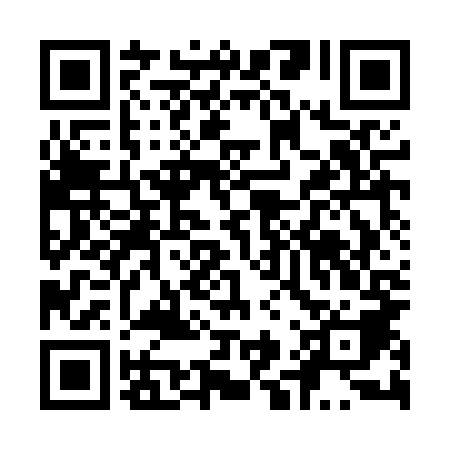 Ramadan times for Stary Las, PolandMon 11 Mar 2024 - Wed 10 Apr 2024High Latitude Method: Angle Based RulePrayer Calculation Method: Muslim World LeagueAsar Calculation Method: HanafiPrayer times provided by https://www.salahtimes.comDateDayFajrSuhurSunriseDhuhrAsrIftarMaghribIsha11Mon4:234:236:1212:003:555:495:497:3212Tue4:214:216:1012:003:565:515:517:3413Wed4:194:196:0812:003:585:535:537:3514Thu4:164:166:0611:593:595:545:547:3715Fri4:144:146:0311:594:005:565:567:3916Sat4:124:126:0111:594:025:575:577:4117Sun4:094:095:5911:594:035:595:597:4318Mon4:074:075:5711:584:046:016:017:4419Tue4:044:045:5511:584:066:026:027:4620Wed4:024:025:5211:584:076:046:047:4821Thu3:593:595:5011:574:086:066:067:5022Fri3:573:575:4811:574:106:076:077:5223Sat3:543:545:4611:574:116:096:097:5424Sun3:523:525:4411:574:126:106:107:5625Mon3:493:495:4111:564:136:126:127:5826Tue3:473:475:3911:564:146:146:147:5927Wed3:443:445:3711:564:166:156:158:0128Thu3:413:415:3511:554:176:176:178:0329Fri3:393:395:3311:554:186:186:188:0530Sat3:363:365:3011:554:196:206:208:0731Sun4:334:336:2812:545:207:227:229:091Mon4:314:316:2612:545:227:237:239:112Tue4:284:286:2412:545:237:257:259:133Wed4:254:256:2212:545:247:267:269:164Thu4:234:236:1912:535:257:287:289:185Fri4:204:206:1712:535:267:307:309:206Sat4:174:176:1512:535:277:317:319:227Sun4:144:146:1312:525:287:337:339:248Mon4:124:126:1112:525:307:347:349:269Tue4:094:096:0912:525:317:367:369:2810Wed4:064:066:0712:525:327:387:389:31